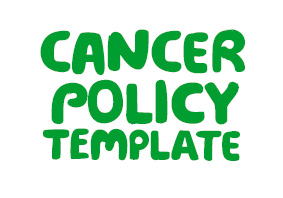 [Template to be adapted for your organisation][insert name of your organisation]   [Insert name of your organisation] [Insert name of your organisation] [Insert name of your organisation]  [in the HR policy].[Insert name of your organisation]  [Insert name of your organisation] [Insert name of your organisation] [amend/delete as appropriate][Insert name of your organisation] [insert name of your medical insurance provider]  [contributory / non-contributory : delete as appropriate]  [insert name of contact person in your organisation, eg HR officer]. [insert name of your medical insurance provider]  [amend/delete as appropriate]  [insert name of your provider]. [insert extent of cover as appropriate]. [insert opening times].  [insert name of your provider]  [insert access code / account name]. [the HR department / occupational health / insert name of appropriate contact person] [amend/delete as appropriate] [insert name of your organisation]  [an occupational health adviser in-house / a contract with an occupational health provider : delete as appropriate].  [insert name of appropriate contact person]. [and clients/customers: delete as appropriate]. [the HR department / occupational health adviser / insert name of appropriate contact person]  [HR and : delete if appropriate]   [HR or : delete if appropriate]  our critical illness policy [if applicable]our private medical insurance scheme [if applicable][Insert name of your organisation]   [and HR : delete if appropriate]  [clients / customers : delete or change as appropriate]   [or HR representative : delete as appropriate].  [insert name of your organisation]  [the HR department / insert name of appropriate contact person]. [and HR : delete as appropriate]   [the organisation’s policy on sickness absence].  [name appropriate contact, eg your manager / the HR department/ occupational health]   see [your contract of employment / the organisation’s policy on sickness absence : delete as appropriate]  [insert appropriate contact name here, eg HR]  [and HR: delete as appropriate] [your contract of employment / the organisation’s policy on sickness absence : delete as appropriate].  [insert appropriate contact name here, e.g. HR]  [HR department or: delete if appropriate]  [and HR : delete if appropriate]   and/or our occupational health advisers [delete as appropriate]. [and HR : delete as appropriate]   or you may wish to bring your partner or friend with you.  [delete as appropriate]. [insert name of organisation]    [the occupational health service, the HR department or : delete as appropriate][Insert name of your organisation]   [and / or HR : delete as appropriate].  Equality Act 2010 [Insert name of your organisation] [Insert name of your organisation]  [amend/delete as appropriate][Insert name of your organisation] [insert name of your medical insurance provider]  [contributory / non- contributory : delete as appropriate]  [insert name of contact person in your organisation, eg HR officer]. [HR / insert name of your medical insurance provider] [insert name of your medical insurance provider]  [amend/delete as appropriate]All employees have access to a helpline operated by [insert name of your provider].  [insert name of your provider and telephone number?]  [insert access code / account name]. [the HR department / occupational health / insert name of appropriate contact person] [and clients / customers : delete or change as appropriate]. [the HR department / insert name of appropriate contact person ][HR and : delete if appropriate][Insert name of organisation]   [HR and : delete if appropriate]   [the HR department / insert name of appropriate contact person].[the HR department or : delete as appropriate] [Insert name of your organisation]  [and / or HR : delete as appropriate].[End of policy]